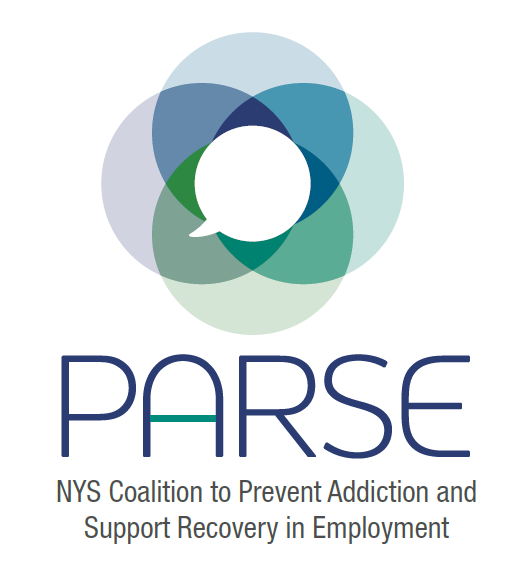 Full Coalition Meeting #7Updates: Chose date for Symposium: Tuesday June 13 and Wednesday June 14, 2023 at Siena College in Albany, New York.  Still searching for funding support for symposium, any ideas please let us knowInterns working on podcasts, website, editorial, coalition member survey, policy workImportant new information to share:New research paper: Workplace Supported Recovery from Substance Use Disorders: Defining the Construct, Developing a Model, and Proposing an Agenda for Future Research https://link.springer.com/article/10.1007/s41542-022-00123-xNew DOL Recovery Supportive Workplace Resource Hub: https://www.dol.gov/agencies/eta/RRW-hub/Recovery-ready-workplaceSurgeon General Advisory on Workplace mental health andwellbeing: https://www.hhs.gov/surgeongeneral/priorities/workplace-well-being/index.htmlNYS Opioid Settlement Board: Ashley Livingston, Board Member, Person with Lived ExperienceOpioid Settlement Board based on legislation: https://www.nysenate.gov/legislation/bills/2021/S7870Settlement board report released: https://oasas.ny.gov/system/files/documents/2022/11/osfab_yearly_report_110122.pdf The recommendations include recovery and employment as well as workforce supportFunding will come in the form of requests for applicationsAshley is a person in recovery and has family connections to labor movement, understands the importance of workplace support in fighting addiction crisisSteering Committee Report: Kristen Chalmers (see notes here)Coalition Membership Survey: Cristina Dyer-Drobnack: will be shared soon and discussed in steering committee how we can incorporate feedbackPolicy Update: Jonathan Rosen: Notes from committee meeting are posted here References for policy work are hereBreakout Groups:PolicyWent through the current policy outline. Need to emphasize support from  the White House and goals set by ONDCP in national drug control strategy. One of the 7 goals: “Advancing recovery-ready workplaces and expanding the addiction workforce.” From page 14: “Objective 1: The number of states operating a recovery-ready workplace initiative is increased 75-percent by 2025” .John Narine to share information from Colorado on incentives.  Need to protect employee anonymity. Jonathan Rosen to schedule workgroup meeting.EmployerCreate an outreach letter, good stuff to start from on google drive. Creating sponsorship flyer with tiered sponsorship levels. Schedule subcommittee meeting to expand outreach plans including representatives from the coalition who work with employers. Cristina Dyer-Drobnack to schedule workgroup meeting.LaborEducation is key with the labor unions.  Brendan reported on Elevator Construction unions – 7 members died of overdose in one year leading to establishment of member assistance program. Numbers don’t lie and they have the data to show what works. Including aftercare in their pogram has led to an 80% success rate. Also discussed reaching out to building trades and state AFL-CIO to gain more labor involvement. Brendan could be a symposium speaker on how to develop member assistance programs. Symposium PlanningPre-conference institute to zone in on different areas (prevention, recovery, employment, labor, policy)Keep agenda straight forward, don’t want to lose people, also want to keep people engaged.  Power of the story.  Shared definitions.  Everyone feels on the inside.  Opportunity to network and integrate.Next meeting dates:Upcoming meetings:November 21 – Full CoalitionNovember 23 – Steering CommitteeDecember 16 – SteeringProposed following meetings JanuaryFull Coalition – Monday January 9 FebruarySteering Committee – Wednesday Feb 15Full Coalition – Thursday Feb 23 MarchSteering Committee –Wednesday March 1Full Coalition – Tuesday March 7 April Steering Committee – Wednesday April 5Full Coalition – Monday April 10 MaySteering Committee – Wednesday May 10Full Coalition – Tuesday May 16 JuneSteering Committee – Wednesday June 7Full Coalition – Thursday June 15 July Steering Committee  - Wednesday July 12Full Coalition – Monday July 17 August Steering Committee – Wednesday August 9Full Coalition – Tuesday August 15 SeptemberSteering Committee – Wednesday September 6Full Coalition – Thursday September 1435 people on callPublic Health (General)Cristina Dyer Drobnack, NYSACHO, Public Policy and Program Director, cdyerdrobnack@nysacho.orgEmily D'Angelo, Program Manager at NYSACHOAndrea Callahan, Livingston County DOH -acallahan@co.livingston.ny.usOur of stateJohn Narine - RFW Colorado - john.narine88@gmail.comUniversitySarah Toledano, Siena College stoledano@siena.eduNYS GovernmentOASASDean Hale, NYS OASAS dean.hale@oasas.ny.govBrenda Harris-Collins, Director, Recovery Bureau, Division, Addiction Treatment and Recovery, New York State, Office of Addiction Services and SupportsDOHMichael Bauer, NYS Dept of HealthJoanna Green, NYS Excelsior Fellow - NYS DOH AIDS Institute Office of Drug User Health. Joanna.green2@health.ny.govAddiction RecoveryNydia Hill Crpa- CARC 518-479-9253Ashley Livingston FOR-WW gettin2brighterdays@gmail.comTheresa M Knorr, CARC RCP, Director of Recovery Education and Training, Friends of Recovery - NY tknorr@for-ny.orgJess Ponti : Coordinator for The Central Region Addiction Resource Center jponti@bridges-mccasa.org 315-697-3947Jessica Feliciano, Director, Recovery Services for Samaritan Daytop Village Jessica.feliciano@samaritanvillage.orgPatricia Benecke Assistant Director PARC Queens Recovery center, Samaritan Daytop Village patricia.benecke@samaritanvillage.orgOccupational Health and SafetyJeanette Zoeckler - Director -- Occupational Health Clinical Center - zoecklej@upstate.eduJanet Womachka-Souery, CSEA Occupational Safety & HealthDan Vaughan-Cherubin, NENYCOSH, dvaughancherubin@nenycosh.orgKarl Auerbach MD, Staff Physician at OEHC of Eastern NYKristen ChalmersKitty Gelberg, epidemiologist and public health consultant, Kaygconsultingllc@gmail.comEric Persaud, NIEHS Clearinghouse for Worker Safety and Health TrainingKathy Ahlmark, NIEHS Clearinghouse for Worker Safety and Health TrainingJim Remington, NIEHS Clearinghouse for Worker Safety and Health TrainingLaborBrendan T Loftus local one iuec, NY NJ. director of member assistance/education program. bloftus@localoneiuec.comAddiction PreventionMilo Ward, Community Development Specialist NYC Prevention Resource Center, mward@childrensaidnyc.orgAlison Young - Healthy Workforce Network Coordinator for Alcohol & Drug Council of Tompkins County (in Ithaca NY) 607.274.6288  ayoung@alcoholdrugcouncil.orgAddiction TreatmentRuth Riddick | ASAP John Cappola, ASAP